Publicado en Madrid / Granada el 09/07/2019 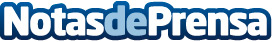 La clínica MARGen trasladará sus actividades de investigación fuera de EspañaLa Clínica MARGen llevará su técnica de DORA -hijos de tres padres- a tercer país hispanoparlante para que las parejas con infertilidad femenina inexplicada puedan hacer realidad su sueño de ser padres de manera segura para el bebe, sin limitaciones burocráticas que no científicasDatos de contacto:Maria de la Plaza620 059 329Nota de prensa publicada en: https://www.notasdeprensa.es/la-clinica-margen-trasladara-sus-actividades Categorias: Internacional Medicina Sociedad Madrid Andalucia Medicina alternativa Otras ciencias Bienestar http://www.notasdeprensa.es